Squirrels Homework – 07.05.2021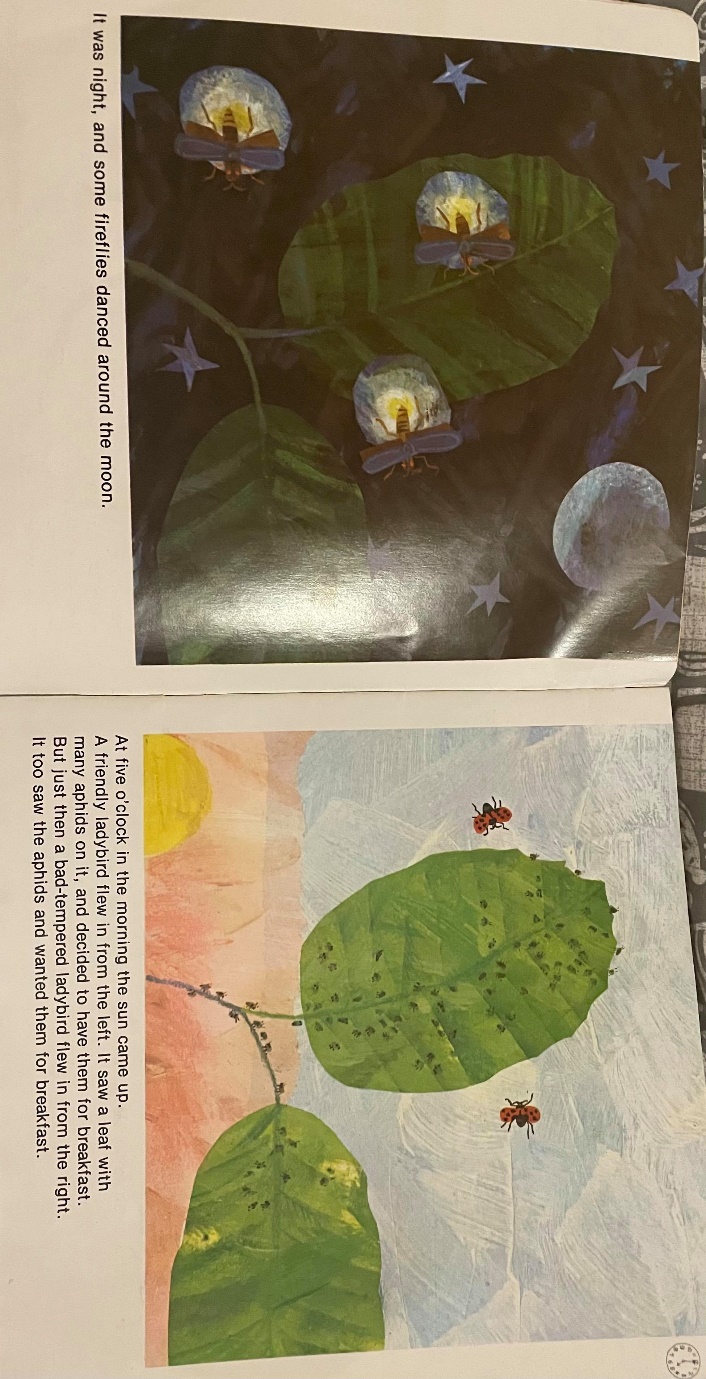 English: Year 1 and 2This week we have been planning our own short narrative using the structure of ‘The bad-tempered ladybird.’Please read through the first two pages with your adult and have a go at answering the questions below. These can be answered in your book or on this paper.Questions: 1. What is the bad-tempered insect that we are using for our story?_______________________________________________________2. On the first page, the fireflies are dancing around the moon. What animal would you like in your story? _______________________________________________________3. What do you want it to do in the moonlight? E.g. ‘It was night, and an owl flew across the moon.’______________________________________________________________________________________________________________On the second page, what insect would you like to land on the leaves? _______________________________________________________Challenge: How does the insect land on the leaves? Can you use an adjective?______________________________________________________________________________________________________________Maths: This week we have been learning about number bonds up to 10 and 20. Please complete the questions below:Year 1:1. Please write the addition number sentences for each question. Remember you can swap the numbers!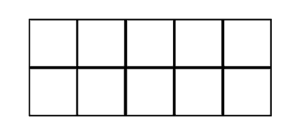 a) b) 2. Can you fill in the missing numbers?a) ______ + 5 = 10b) ______ + 7 = 10c) 10 + _______ = 10d) 4 + 6 = ________3. Can you complete the part-part whole models below?a)                                                            b) 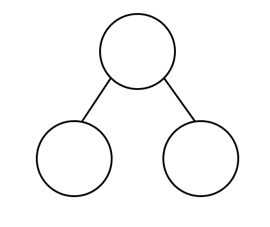 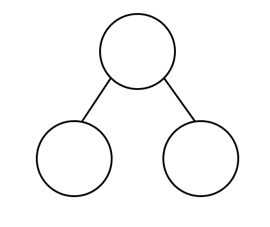 Challenge: Have a go at writing your number bonds to 10. To help you, you could find yourself 10 objects and have a go at separating them into parts. Year 2:1. Please write out the addition number sentence that matches the ten frames. Challenge: Can you write the fact families for each one as well?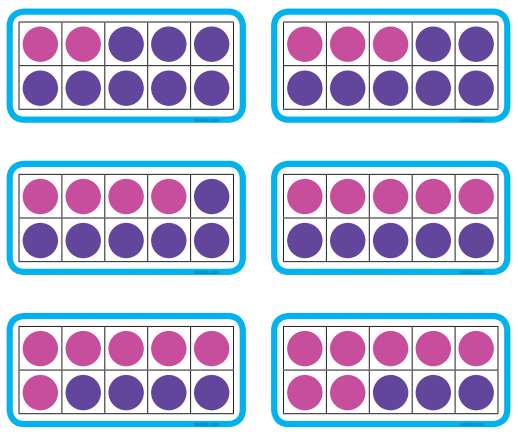 a) b) c) 2. Can you fill in the missing numbers?a)  ______ + 5 = 20b) ______ + 7 = 20c) 10 + _______ = 20d) 4 + 16 = ________3.a)                                                              b) Challenge: Please have a go at the mastery card below. 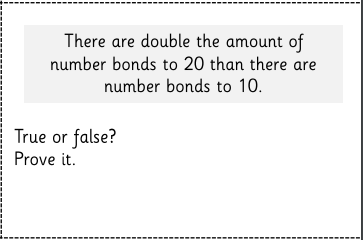 